Publicado en Barcelona el 10/01/2018 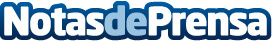 La agencia de marketing digital AdsPro Marketing irrumpe con fuerza en el panorama nacionalAdsPro Marketing, la agencia de marketing digital de Barcelona, llega con toda la fuerza y calidad de sus servicios para el interés de autónomos y Pymes de todo el territorio nacional. El desarrollo de campañas publicitarias en el buscador de Google y a través de Facebook Ads son su especialidad. En ambas modalidades, la empresa juega un papel fundamental en desarrollo y administración de anuncios, a fin de que obtenga las visitas apropiadas, aquellas que necesita su negocio para alcanzar el éxitoDatos de contacto:AdsPro MarketingAgencia de Marketing DigitalNota de prensa publicada en: https://www.notasdeprensa.es/la-agencia-de-marketing-digital-adspro_1 Categorias: Marketing Emprendedores E-Commerce Recursos humanos http://www.notasdeprensa.es